Workforce Development Funds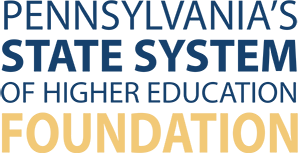 A Workforce Development fund is a tax-free investment account that generates a source of charitable dollars that will meaningfully impact an issue, industry or sector you’re passionate about, now and in the future. These funds will help advance initiatives that will align educational programs more closely with high demand careers, launching new credentials and establishing internships, apprenticeships or other work-based learning opportunities, improving the trajectory of our students and benefiting the Commonwealth.Workforce Development funds become part of the PASSHE FOUNDATION’s restricted funds towards  workforce and career pathway initiatives. The Pennsylvania State System of Higher Education Foundation (PASSHE Foundation) uses its knowledge of Pennsylvania Workforce and #Prepared4PA to direct investments in workforce programs that are making a difference in the area you select. Your gift not only remains flexible to meet the workforce needs but you can be assured that the PASSHE Foundation will be here to honor and fulfill your charitable wishes in perpetuity.Accordingly, the State System is seeking investments that may be applied in the following ways:Investments that are tied to established pilotsInvestments that are tied to specific areas of interest, sector or industry donors have identifiedInvestments that may be used at the discretion of the System and Foundation across the workforce development portfolio generally.How Workforce Development Funds WorkOpen a fund with an initial gift to the PASSHE FOUNDATION of $25,000 or more in cash or other assets, such as appreciated stock, mutual funds or real estate. Most establishing gifts are tax deductible.Name the fund and identify the sector it will benefit. The PASSHE FOUNDATION team will work with you to define your field of interest — such as “Energy Pipeline” or “Health Certification need” — to drive the change you wish to see.The PASSHE FOUNDATION team is actively engaged and knowledgeable about the workforce and pipeline development program. We will assist in the awarding of grants from your fund to address the greatest needs in your area of interest.Increase your investment at any time to take advantage of additional tax benefits while growing the amount available for grants.As the PASSHE FOUNDATION handles the administrative requirements, all funds are subject to a fee based on the necessary management and oversight.To begin the process of establishing your Workforce Development fund, please contact Dana Levine Kunzman, Vice President Strategic Innovation: DLKunzman@thepafoundation.org 